Dpto. de Informática – año 2020Creación de aplicaciones para teléfonos Android4° Año “A” “B” “C” – C.P.E.M.N° 46Si no recuerdan, sugiero que vean los tutoriales de los T.P. anteriores.Consultas al mail: informatica.4to.46@gmail.comFecha de presentación: Jueves 03 de septiembre. Si lo realizaron antes, enviarlo. Recuerden que lo deben hacer con una foto del diseño y otra de los bloques como en los T.P. anteriores. Tarea:Desarrollar una App para calcular el I.V.A y el precio total de un artículo.El I.V.A. puede ser 0, 21% o 10,5% según la opción que se elija. (0, 1 o 2)Realizarlo similar a la imagen que se muestra, utilizando las herramientas vistas hasta el momento.Que tenga un buen diseño con imágenes alusivas. (Ver la página 2)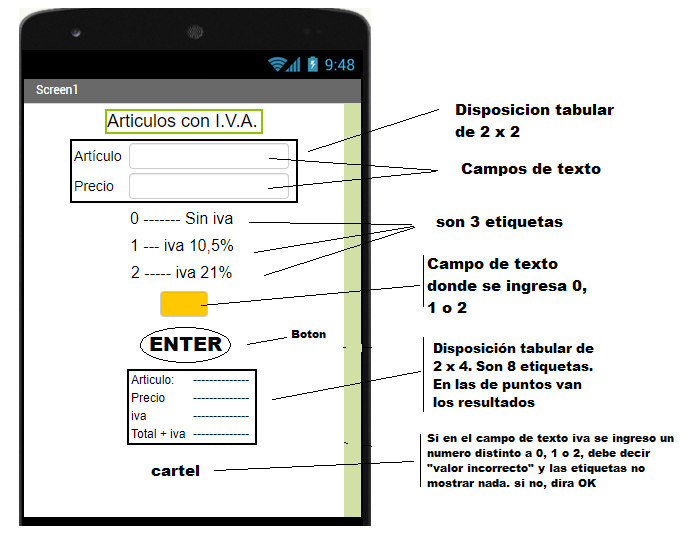  A continuación se muestran 4 capturas de pantalla de la App resuelta, donde se ingresó como artículo un Disco Rígido de $300. Ingresé 4 valores distintos de I.V.A. 0, 1 2 y 5 (el último es un numero cualquiera distinto de los 3 permitidos)(EN LA PÁGINA SIGUIENTE)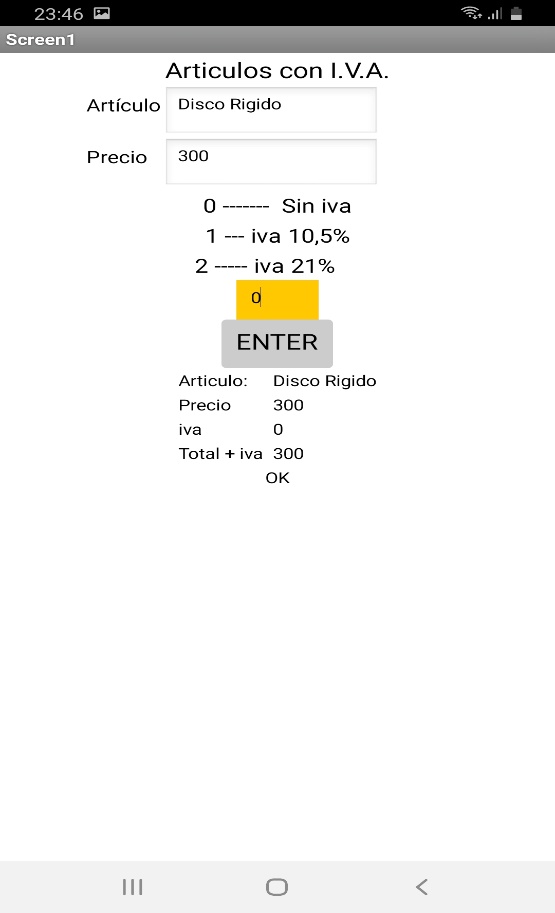 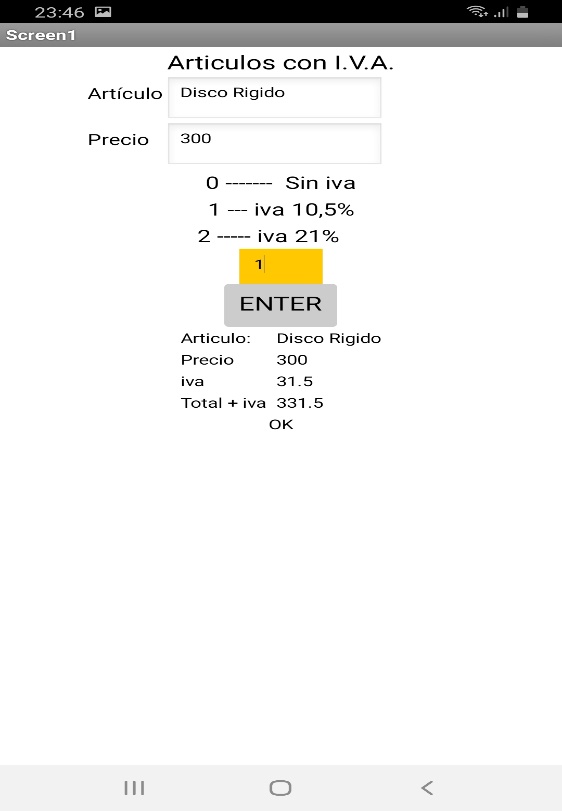 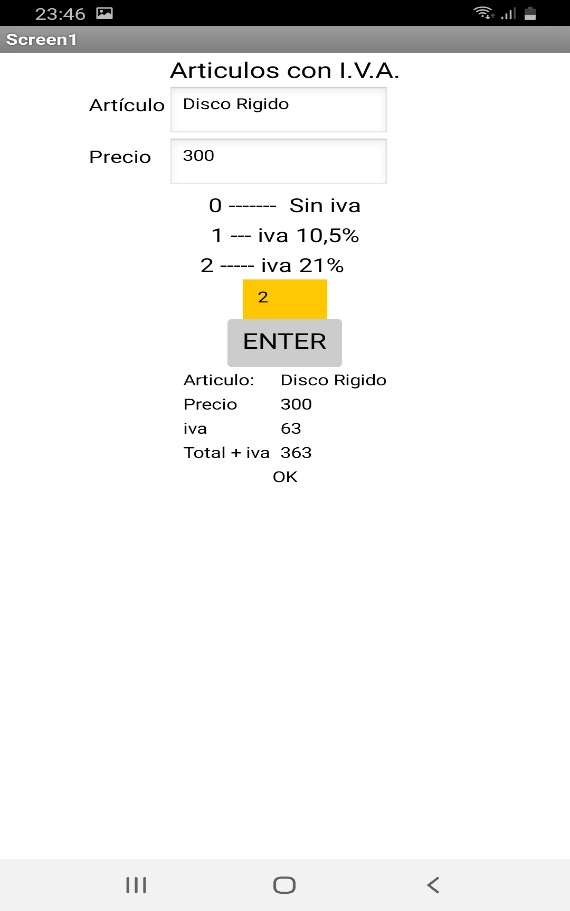 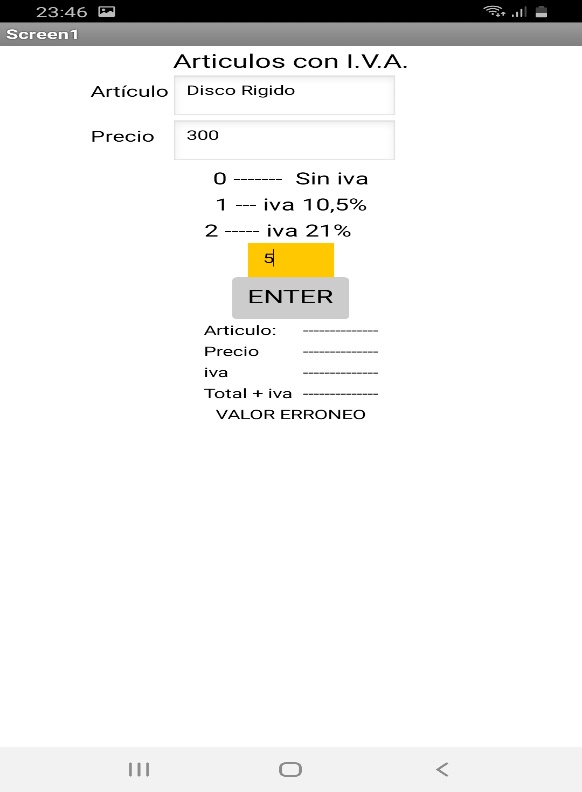 